Programa de las Naciones Unidas para el Desarrollo (PNUD) | República Dominicana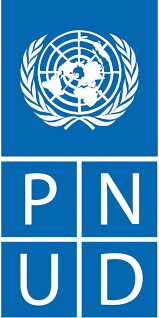 INFORME DE MISIÓN – RECUPERACIÓN DEL TURISMO Y TRABAJOMisión #115 y 16 de noviembre año 2021 DESCRIPCIÓN DE MISIÓNParticipantes equipo PNUD: Xavier Hernández Ferre (representante residente adjunto), Víctor Rodríguez Marte (especialista Sector Privado), Elia Mariel Martínez (Coordinadora proyecto), Misael Peralta (apoyo movilidad)Objetivo de la misión: Acercamiento del equipo PNUD al territorio piloto (municipio Las Terrenas) para presentar el proyecto y levantar las oportunidades de apoyo.RESULTADOS DE LOS ENCUENTROS CONCLUSIONES PRINCIPALES DEL EQUIPO PNUD-Se participará en una reunión con el equipo que elabora el PMD. Nos enteraremos de los avances y presentaremos las posibilidades de acompañamiento que puede brindar PNUD incluyendo la mirada ODS. (involucrar equipo Localización de ODS)-Se fomentará la instalación de plataforma multinivel y multiactor (involucrar equipo Localización ODS)-Se elaborará una propuesta para entender -sense making- la tendencia del turismo de nómadas digitales en Las Terrenas e identificar oportunidades de promoción y fortalecimiento del modelo (involucrar Laboratorio de innovación y equipo digital)-Identificar posibles acompañamientos de PNUD para trabajar la problemática de embarazo adolescente (involucrar equipo de Género)-Apoyar la iniciativa que implementa la alcaldía actualmente para apoyo en la búsqueda de empleo y oportunidades de trabajo/negocio para la población del municipio (fortalecimiento de la ventanilla de empleo) (involucrar al equipo de análisis y economistas)PROXIMA VISITAFecha esperada: primera semana de diciembreObjetivo: Familiarización con los avances del proceso participativo para elaboración del PMD Las Terrenas y conversación sobre las principales formas de apoyo por parte de PNUD.*Esta visita y la agenda de trabajo queda sujeta a disponibilidad de la agenda de los actores del municipio que deben participarReunión con Alcaldía de Las TerrenasFecha: lunes 15 noviembreParticipantes: Del PNUD – Xavier Hernández, Víctor Rodríguez, Elia MartínezDe la Alcaldía – Willy Esteban (Alcalde)TEMAS ABORDADOS EN LA REUNIÓN - Objetivos de Desarrollo Sostenible y PNUD- Descripción breve del proyecto Recuperación del Turismo y Trabajo- Avances del Plan Municipal de Desarrollo y Plan de Ordenamiento Territorial de Las Terrenas- Principales desafíos del desarrollo en el municipio (embarazo adolescente, gestión de residuos sólidos, contaminación ambiental, desempleo, entre otros)PRÓXIMOS PASOS ACORDADOS - Se coordinará una reunión a través de la Alcaldía para ver los avances del Plan e involucrarnos en los procesos pendientes. Se proveerá apoyo-Se proveerá apoyo para potencializar la iniciativa existente del ayuntamiento en la que reciben cv de las personas que buscan empleo relacionado al sector turismo-Se proveerá apoyo para potencializar el turismo de nómadas digitales, emergente en el municipioMapeo con consultores localesFecha: martes 16 de noviembreParticipantes: Del PNUD - Xavier Hernández, Víctor Rodríguez, Elia Martínez Consultores locales - Lissette Gil (proyecto Transtur), Noemí Araujo (Foro Ambiental de Samaná) TEMAS ABORDADOS EN LA REUNIÓN - Descripción breve del proyecto Recuperación del Turismo y Trabajo-Descripción breve del proyecto Transtur-Mapeo de iniciativas y actores presentes actualmente en la península de Samaná-Mapeo de grupos beneficiados por las iniciativas en el territorio (mujeres, pequeños negocios, productores, proveedores, emprendedores, entre otros)PRÓXIMOS PASOS ACORDADOS - Gestionar inventario exacto de grupos beneficiados por iniciativas existentes y las necesidades pendientes con las que se le puede dar apoyo-Establecimiento de contacto con las iniciativas mapeadas para buscar posibles sinergias Reunión con autoridades locales de MITUR Fecha: martes 16 de noviembreParticipantes: Del PNUD - Víctor Rodríguez, Elia Martínez Del MITUR Las Terrenas – Lic. Ana Reyes (directora local), Dr. Camilo Medina (director regional), Betzaida Marte (asistente ejecutiva oficina regional) TEMAS ABORDADOS EN LA REUNIÓN - Descripción breve del proyecto Recuperación del Turismo y Trabajo- Descripción de las iniciativas de las autoridades locales en alianza a la oficina central de MITUR-Asignación de un punto focal MITUR-Las Terrenas para canalizar información y apoyosPRÓXIMOS PASOS ACORDADOS - Se resaltará la importancia de incluir al MITUR en las jornadas participativas del PMD Las Terrenas-Se establecerá contacto con áreas del MITUR relativas a los objetivos del proyecto (dirección de Empresas y Servicios, por ejemplo)Reunión con líder de hoteles y pequeños hoteles y restaurantes de Las TerrenasFecha: martes 16 de noviembreParticipantes: Del PNUD - Víctor Rodríguez, Elia Martínez En representación de los pequeños hoteles y restaurantes: Phillipe Gonin TEMAS ABORDADOS EN LA REUNIÓN - Descripción breve del proyecto Recuperación del Turismo y Trabajo- Levantamiento de necesidades actuales de los pequeños hoteles y restaurantesPRÓXIMOS PASOS ACORDADOS - Levantamiento formal de necesidades a través de una encuesta que cubra mayor porcentaje de pequeños negocios-Se resaltará la importancia de incluir a los pequeños hoteles y restaurantes en las jornadas participativas del PMD en las Terrenas